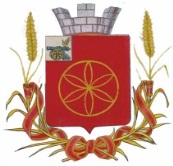 АДМИНИСТРАЦИЯ  МУНИЦИПАЛЬНОГО ОБРАЗОВАНИЯРУДНЯНСКИЙ РАЙОН СМОЛЕНСКОЙ ОБЛАСТИП О С Т А Н О В Л Е Н И Еот 13.06.2017  N247Об утверждении  Положения о составе, порядке подготовки и утверждении нормативов градостроительного проектирования муниципального образования Руднянский район Смоленской области  и сельскихпоселений, входящих в составмуниципального образованияРуднянский район  Смоленской областиВ соответствии с Федеральным законом от 06.10.2003 № 131-ФЗ «Об общих принципах организации местного самоуправления в Российской Федерации»,  Градостроительным кодексом Российской Федерации, Уставом муниципального образования Руднянский район Смоленской областиАдминистрация муниципального образования Руднянский район Смоленской области  п о с т а н о в л я е т:1. Утвердить прилагаемое Положение о составе, порядке подготовки и утверждении нормативов градостроительного проектирования муниципального образования Руднянский район Смоленской области  и сельских поселений, входящих в состав муниципального образования Руднянский район Смоленской области. 2. Настоящее постановление  вступает в силу после его  официального опубликования в соответствии с Уставом муниципального образования  Руднянский район Смоленской области. 3. Контроль за исполнением настоящего постановления возложить на заместителя Главы муниципального образования Руднянский район Смоленской области С.Е. Брич. И.п. Главы муниципального образованияРуднянский район Смоленской области                                               С.В. АрхипенковУтвержденопостановлением Администрации муниципального образования Руднянский район Смоленской области от 13.06.2017  N247ПОЛОЖЕНИЕО СОСТАВЕ, ПОРЯДКЕ ПОДГОТОВКИ И УТВЕРЖДЕНИИ НОРМАТИВОВГРАДОСТРОИТЕЛЬНОГО ПРОЕКТИРОВАНИЯ МУНИЦИПАЛЬНОГООБРАЗОВАНИЯ РУДНЯНСКИЙ РАЙОН СМОЛЕНСКОЙ ОБЛАСТИ И СЕЛЬСКИХ ПОСЕЛЕНИЙ, ВХОДЯЩИХ В СОСТАВ МУНИЦИПАЛЬНОГООБРАЗОВАНИЯ РУДНЯНСКИЙ РАЙОН СМОЛЕНСКОЙ ОБЛАСТИ1.1. Настоящее Положение о составе, порядке подготовки и утверждении нормативов градостроительного проектирования муниципального образования Руднянский район Смоленской области  и сельских поселений, входящих в состав муниципального образования Руднянский район Смоленской области (далее - Положение) разработано в соответствии с законодательством о градостроительной деятельности в Российской Федерации.1.2. Настоящее Положение определяет состав, порядок подготовки и порядок утверждения нормативов градостроительного проектирования муниципального образования Руднянский район Смоленской области  и сельских поселений, входящих в состав муниципального образования Руднянский район Смоленской области (далее - местные нормативы).1.3. Местные нормативы градостроительного проектирования разрабатываются в целях обеспечения благоприятных условий жизнедеятельности населения Руднянского района Смоленской области, предупреждения и устранения вредного воздействия на население факторов среды обитания и принимаются в форме нормативных правовых актов  Администрации муниципального образования Руднянский район Смоленской области.1.4. Местные нормативы градостроительного проектирования разрабатываются с учетом территориальных, природно-климатических, геологических, социально-экономических и иных особенностей муниципального образования Руднянский район Смоленской области  и сельских поселений, входящих в состав муниципального образования Руднянский район Смоленской области.2. Состав местных нормативов градостроительногопроектирования2.1. Местные нормативы градостроительного проектирования муниципального образования Руднянский район Смоленской области  и сельских поселений, входящих в состав муниципального образования Руднянский район Смоленской области содержат минимальные расчетные показатели обеспечения благоприятных условий жизнедеятельности человека и разрабатываются с учетом природно-климатических, социально-демографических, национальных, территориальных и других особенностей Руднянского района Смоленской области.2.2. Расчетные показатели обеспечения благоприятных условий жизнедеятельности человека, содержащиеся в местных  нормативах, устанавливаются не ниже, чем такие показатели в нормативах градостроительного проектирования "Планировка и застройка городов и иных населенных пунктов Смоленской области", утвержденных постановлением Администрации Смоленской области от 05.06.2007 N 207.2.3. Местные нормативы учитываются при подготовке схемы территориального планирования Руднянского района Смоленской области, генеральных планов сельских поселений Руднянского района Смоленской области, а также при разработке проектов планировки кварталов, микрорайонов, других элементов планировочной структуры населенных пунктов, входящих в состав сельских поселений Руднянского района Смоленской области, проектов межевания таких элементов, проектно-сметной документации объектов капитального строительства.2.4. Показателями обеспечения благоприятных условий жизнедеятельности человека являются:1) уровень обеспеченности сельских поселений Руднянского района Смоленской области объектами социальной, производственной, инженерно-транспортной, других инфраструктур и доступности этих объектов для населения Руднянского района Смоленской области;2) уровень благоустройства территории;3) уровень защиты территории от вредных воздействий природной и техногенной среды;4) расчетные показатели для планирования размещения объектов социальной инфраструктуры;5) расчетные показатели для планирования размещения объектов производственной инфраструктуры;6) расчетные показатели для планирования размещения объектов инженерно-транспортной инфраструктуры;7) расчетные показатели для планирования размещения объектов противопожарной защиты;8) иные расчетные показатели благоприятных условий жизнедеятельности человека.2.5. Местные нормативы подразделяются на следующие виды:2.5.1. Нормативы градостроительного проектирования жилой зоны:- жилищная обеспеченность (в квадратных метрах на 1 человека);- общая площадь территорий для размещения объектов жилой застройки (в гектарах);- распределение зон жилой застройки по видам жилой застройки (в процентах);- размер приквартирных земельных участков (в квадратных метрах);- распределение жилищного строительства по типам жилья (в процентах);- распределение жилищного строительства по этажности (в процентах).2.5.2. Нормативы градостроительного проектирования общественно-деловой зоны:- площадь территорий для размещения объектов социального и коммунально-бытового назначения (в гектарах);- обеспеченность объектами дошкольного, начального, общего и среднего образования (мест на 1 тысячу человек);- обеспеченность объектами здравоохранения (мест на 1 тысячу человек, коек на 1 тысячу человек, посещений в смену);- обеспеченность объектами торговли и питания (квадратных метров торговой площади на 1 тысячу человек, мест на 1 тысячу человек);- обеспеченность объектами культуры (мест на 1 тысячу человек);- обеспеченность культовыми зданиями (мест на 1 тысячу человек);- обеспеченность объектами коммунально-бытового назначения (мест на 1 тысячу человек).2.5.3. Нормативы градостроительного проектирования производственной зоны:- площадь территорий для размещения объектов производственного назначения (в гектарах).2.5.4. Нормативы градостроительного проектирования зон инженерной и транспортной инфраструктур:- обеспеченность объектами водоснабжения и водоотведения (в кубометрах на 1 человека в год);- обеспеченность объектами теплоснабжения (в килокалориях на отопление 1 квадратного метра в год);- обеспеченность объектами газоснабжения (в кубических метрах на 1 человека в год);- обеспеченность объектами электроснабжения (в киловатт-часах на 1 человека в год);- обеспеченность объектами санитарной очистки (в килограммах бытовых отходов на 1 человека в год);- плотность сети линий общественного пассажирского транспорта (в километрах на квадратный километр территории);- дальность пешеходных подходов до ближайших остановок общественного пассажирского транспорта (в метрах);- расстояния между остановочными пунктами на линиях общественного пассажирского транспорта (в метрах);- транспортная и пешеходная доступность до объектов социального назначения (в метрах);- озеленение площади, санитарно-защитных зон, отделяющих автомобильные дороги от объектов жилой застройки (в процентах);- уровень автомобилизации (количество транспортных средств на 1 тысячу человек).2.5.5. Нормативы градостроительного проектирования зоны сельскохозяйственного использования:- площадь территорий для размещения объектов сельскохозяйственного назначения (в гектарах);- размер земельных участков для ведения сельского хозяйства, дачного хозяйства, садоводства, личного подсобного хозяйства (в кв. метрах, в гектарах).2.5.6. Нормативы градостроительного проектирования зоны рекреационного назначения:- обеспеченность объектами рекреационного назначения (в метрах квадратных на человека);- площадь территорий для размещения объектов рекреационного назначения (в гектарах);- площадь озеленений территорий объектов рекреационного назначения (в процентах).2.5.7. Нормативы градостроительного проектирования зон особо охраняемых территорий.2.5.8. Нормативы градостроительного проектирования зоны специального назначения:- площадь территорий для размещения кладбищ, скотомогильников, объектов размещения отходов потребления (в гектарах).2.5.9. Иные нормативы градостроительного проектирования.3. Порядок подготовки и утверждения местных нормативовградостроительного проектирования3.1. Местные нормативы градостроительного проектирования и внесенные изменения в местные нормативы градостроительного проектирования муниципального образования Руднянский район Смоленской области  и сельских поселений, входящих в состав муниципального образования Руднянский район Смоленской области  утверждаются представительным органом местного самоуправления.3.2. В случае, если в региональных нормативах градостроительного проектирования установлены предельные значения расчетных показателей минимально допустимого уровня обеспеченности объектами местного значения, предусмотренными частями 3 и 4 статьи 29.2 Градостроительного Кодекса, населения муниципальных образований, расчетные показатели минимально допустимого уровня обеспеченности такими объектами населения муниципальных образований, устанавливаемые местными нормативами градостроительного проектирования, не могут быть ниже этих предельных значений.3.3. В случае, если в региональных нормативах градостроительного проектирования установлены предельные значения расчетных показателей максимально допустимого уровня территориальной доступности объектов местного значения, предусмотренных частями 3 и 4 статьи 29.2 Градостроительного Кодекса, для населения муниципальных образований, расчетные показатели максимально допустимого уровня территориальной доступности таких объектов для населения муниципальных образований не могут превышать эти предельные значения.3.4. Расчетные показатели минимально допустимого уровня обеспеченности объектами местного значения муниципального района, поселения, городского округа населения данных муниципальных образований и расчетные показатели максимально допустимого уровня территориальной доступности таких объектов для населения муниципального района, поселения, городского округа могут быть утверждены в отношении одного или нескольких видов объектов, предусмотренных частями 3 и 4 статьи 29.2 Градостроительного Кодекса.3.5. Подготовка местных нормативов градостроительного проектирования муниципального образования Руднянский район Смоленской области  и сельских поселений, входящих в состав муниципального образования Руднянский район Смоленской области осуществляется с учетом:1) социально-демографического состава и плотности населения на территории муниципального образования;2) планов и программ комплексного социально-экономического развития муниципального образования;3) предложений органов местного самоуправления и заинтересованных лиц.3.6. Проект местных нормативов градостроительного проектирования  муниципального образования Руднянский район Смоленской области  и сельских поселений, входящих в состав муниципального образования Руднянский район Смоленской области  подлежит размещению на официальном сайте органа местного самоуправления в сети "Интернет" (при наличии официального сайта муниципального образования) и опубликованию в порядке, установленном для официального опубликования муниципальных правовых актов, иной официальной информации, не менее чем за два месяца до их утверждения.3.7. Утвержденные местные нормативы градостроительного проектирования муниципального образования Руднянский район Смоленской области  и сельских поселений, входящих в состав муниципального образования Руднянский район Смоленской области подлежат размещению в федеральной государственной информационной системе территориального планирования в срок, не превышающий пяти дней со дня утверждения указанных нормативов. 4. Заключительные положения4.1. Местные нормативы градостроительного проектирования муниципального образования Руднянский район Смоленской области  и сельских поселений, входящих в состав муниципального образования Руднянский район Смоленской области обязательны для применения всеми участниками градостроительной деятельности, осуществляемой на территории Руднянского района Смоленской области.4.2. За нарушение местных нормативов градостроительного проектирования виновные лица несут ответственность в соответствии с действующим законодательством